Publicado en México  el 04/06/2024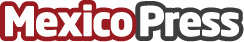 Panorama financiero para empresas mexicanas en la segunda mitad del 2024 por De la Paz, Costemalle DFKEl entorno económico y financiero de México para la segunda mitad del 2024 es un desafío para las empresas. Varios factores influyen en el panorama financiero del país, afirman los especialistas en De la Paz Costemalle DFKDatos de contacto:Alejandra Pérez IDEC 5519594802Nota de prensa publicada en: https://www.mexicopress.com.mx/panorama-financiero-para-empresas-mexicanas-en Categorías: Internacional Nacional Finanzas Estado de México Consultoría http://www.mexicopress.com.mx